    Town Field Primary School    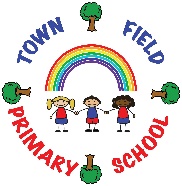 INTIMATE CARE POLICYSafeguarding StatementAt Town Field Primary School we respect and value all children and are committed to providing a caring, friendly and safe environment for all our pupils so they can learn, in a relaxed and secure atmosphere.  We believe every pupil should be able to participate in all school activities in an enjoyable and safe environment and be protected from harm.  This is the responsibility of every adult employed by, or invited to deliver services at Town Field Primary School. We recognise our responsibility to safeguard all who access school and promote the welfare of all our pupils by protecting them from physical, sexual and emotional abuse, neglect and bullying.Policy for intimate care and meeting the personal care needs of childrenRationaleThe school will ensure that no children are discriminated against, bullied or treated differently due to needing support with intimate care. The school, in liaison with parents and other professionals where appropriate, will support and assist children in managing toileting.Introduction Town Field Primary school recognises the importance of fostering independence within a caring, supportive community.The aim of this policy is to provide staff with clear guidance and procedure to follow when dealing with intimate care eg ‘toileting’.Infrequent accidentsOur school accepts that toilet accidents will occur within the foundation stage and Key Stage 1. We believe it is important for the hygiene, safety and comfort of the children and for the well being of all staff to adhere to the following procedure:When a toilet accident occurs the designated adult (teacher /LSA/lunch time supervisor) would:Encourage the child to remove soiled items of clothing, clean themselves and put on spare clothes (with two adults present)Staff must wear disposable gloves to reduce the risk of infection. Any soiled nappies should be disposed of in the medical waste bin.Assist with cleaning if necessary for the purposes of hygiene and comfortBag up soiled clothes to be sent home with the childWhere children find changing distressing and refuse to be changed an adult will be called to support with thisChildren in Foundation 1 will be encouraged to bring a change of clothes each dayEach child who is not toilet trained or who has medical needs and requires regular changing will have an individual ‘toileting care plan’ which is to be agreed upon and signed by the parents of that child and the designated adults (teacher /LSA/lunchtime supervisor) who will undertake toileting and changing.  If a child has an incontinence difficulty that occurs on a frequent basis it is the parent/guardians responsibility to provide wipes, nappies and fresh clothing.  All items provided by the parent/guardian should be listed on the care plan along with the level of intimate care they wish their child to receive.All staff involved in providing intimate care will be aware of child protection procedures. All staff are CRB checked.See the attached protocols and LA guidance for children who are not toilet trained.Please note- All staff changing children will wear full PPE in line with school risk assessmentTown Field Primary SchoolIndividual toileting care planAt times a child within our school may need intimate care providing due to continence difficulties or, in the case of Foundation Stage children, not being toilet trained on starting school. It is the Parent/Guardians responsibility to inform the class teacher of any medical reasons for incontinence or toileting issues. All staff involved in providing intimate care will be aware of child protection procedures. Child’s Name: …………………………………..Year:………		Date:…………Equipment to be provided by parent/guardian is:-Change of clothesBag for soiled clothesWipes where appropriate Nappies where appropriate I would like a member of staff to clean and change my child if they have a toileting accident.Or support with the cleaning and changing.I would not like my child to be cleaned and changed if they have a toileting accident.I wish to be contacted as soon as possible.      Signature of parent/ guardian …………………………Ratification Date:September 2021Signed:HELENA HONEYBONE (HEAD TEACHER)   Jeremy Johnson (CHAIR OF GOVERNORS)Review date:September 2022Signed:HELENA HONEYBONE (HEAD TEACHER)   Jeremy Johnson (CHAIR OF GOVERNORS)